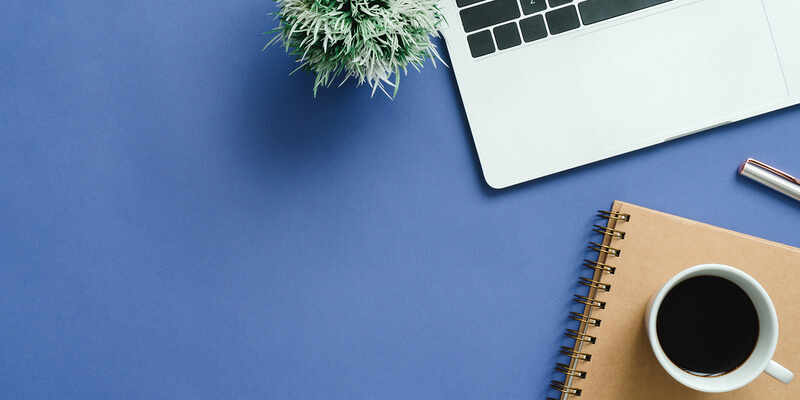 INTRODUÇÃOResumindo, identifique e lide com um problema e uma solução proposta. Você pode se concentrar em dilemas comuns, novas tendências, mudanças técnicas, comparações do setor, novas entradas no mercado etc. Como sugerir uma solução para esse problema e quais são as recomendações? A solução se baseia em um exame completo do problema e das possíveis soluções. Tenha seu público em mente ao escrever seu white paper. Qual é o seu público-alvo e o que quer transmitir? Eles são especialistas do setor ou isso é um pitch de investimento para um público empresarial? Isso ajudará a definir o tom e as palavras corretas para seu documento.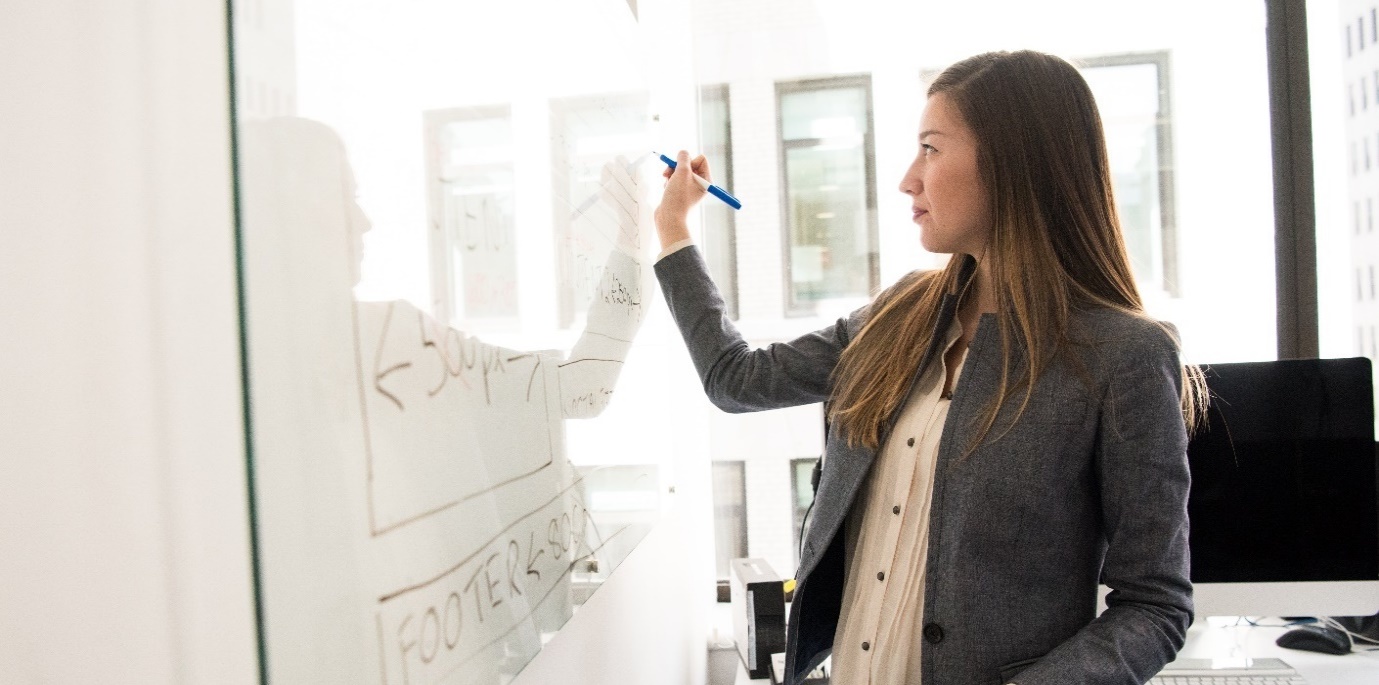 PRODUTO/SERVIÇO/METODOLOGIADescreva os métodos e os dados demográficos usados para coletar seus dados. Por que você escolheu as táticas de pesquisa implementadas? Como essa estratégia informará sobre o tópico abordado?PRINCIPAIS DESCOBERTASPrincipais Descobertas #1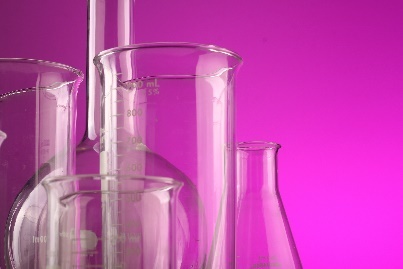 Pesquisa e argumento[Para substituir a foto por uma sua, basta excluir a existente e depois, na guia Inserir, clique em Imagem.]Principais Descobertas #2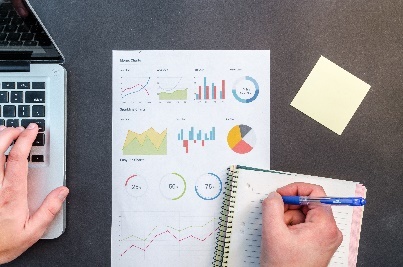 Pesquisa e argumentoPrincipais Descobertas #3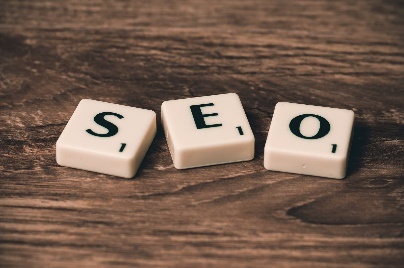 Pesquisa e argumento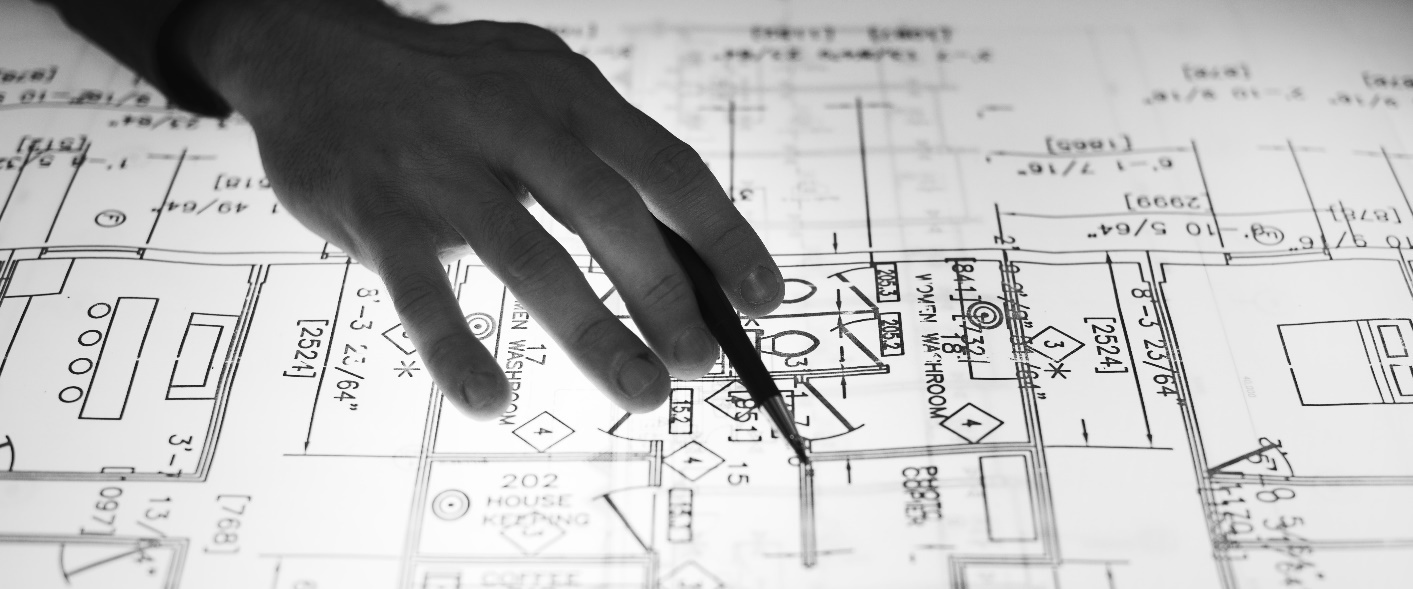 Dados visuaisInserir tabelas/gráficos/gráficos/infográficos de dados etc.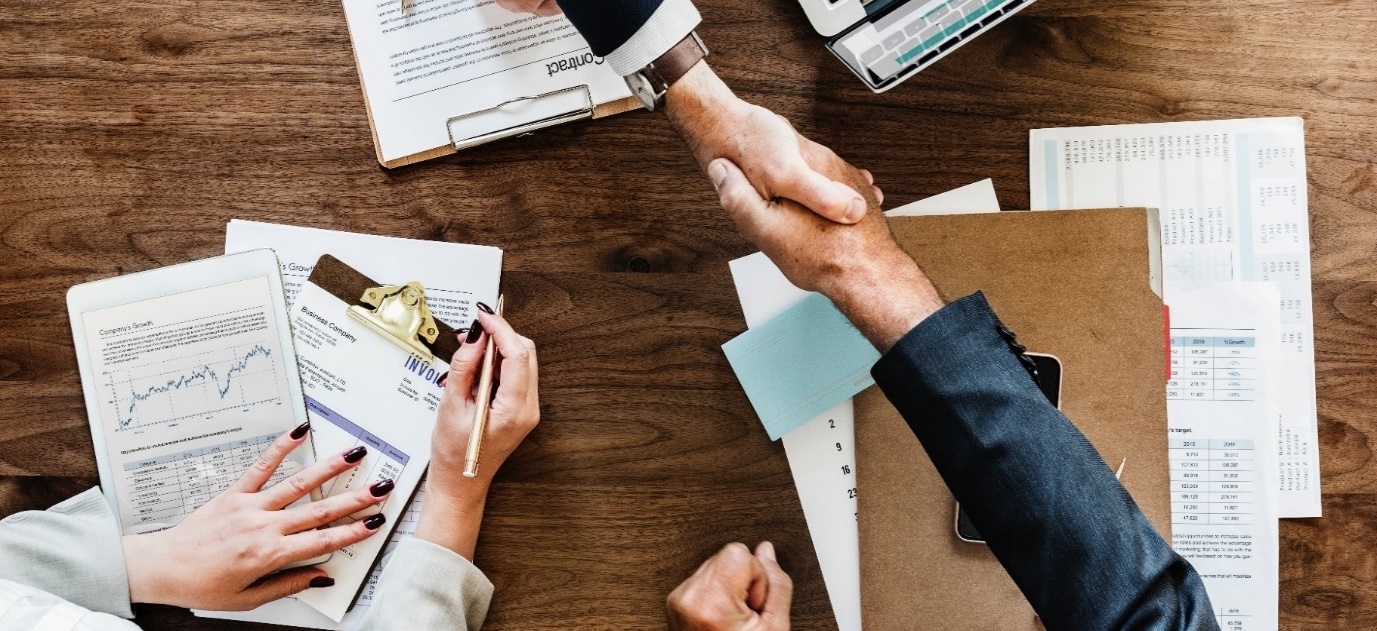 [CONCLUSÃO]Hora de encerrar. Qual é a sua conclusão? Como você resumiria todas as informações em algo que mesmo o Diretor Executivo mais ocupado ia querer ler? Quais são as principais conclusões? Como o seu produto/serviço/metodologia aborda exclusivamente as questões levantadas pelo seu estudo? PRINCIPAIS CONCLUSÕESConclusão #1Conclusão #2Conclusão #3